The Presidential Chair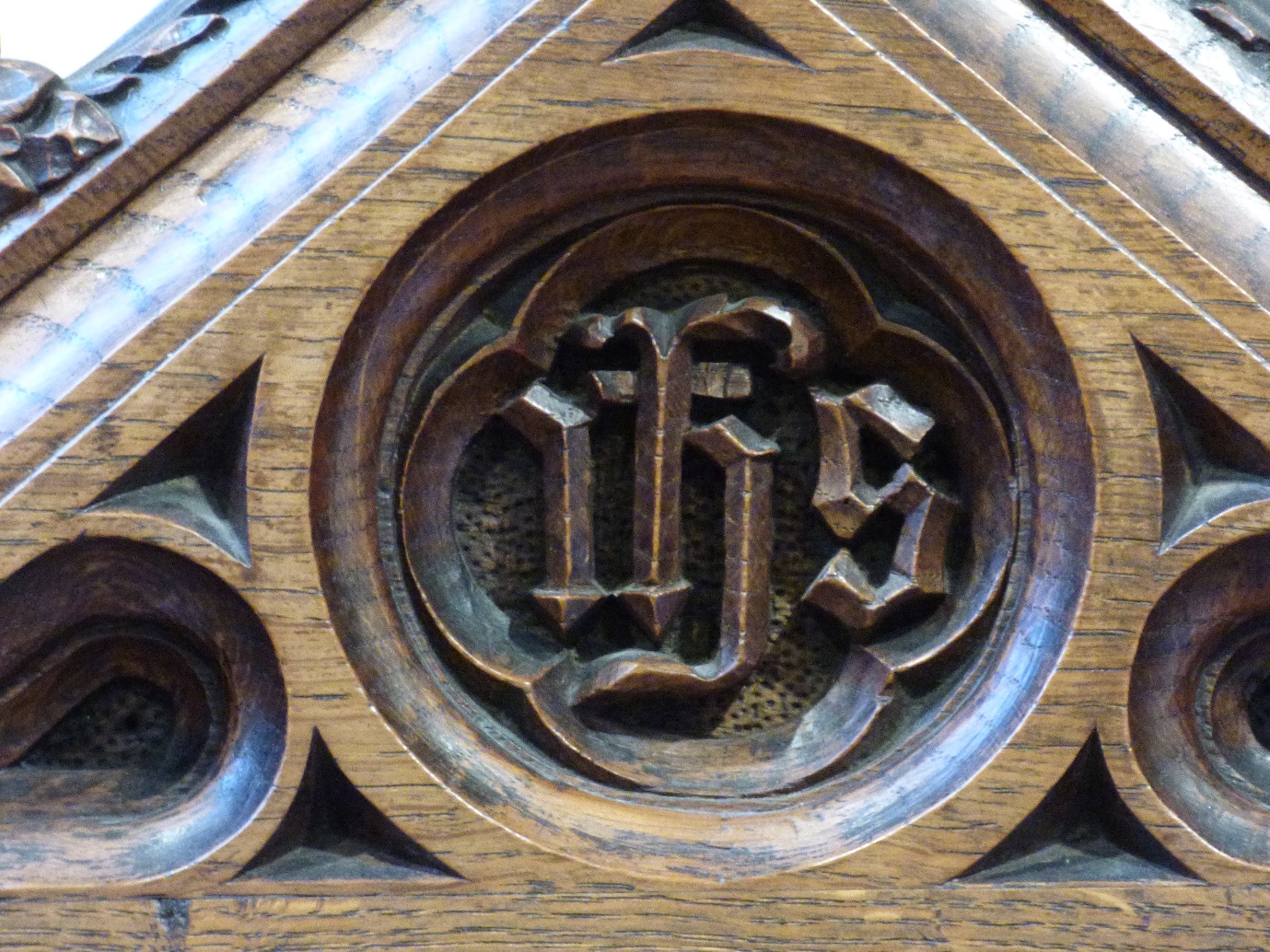 This detail is from the presidential chair on the altar.  IHS are the first 3 letters of Jesus’ name in Greek.